USI College Achievement Program (CAP) Professional Development Documentation Form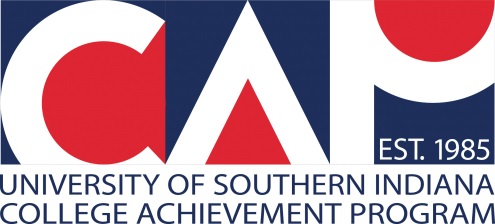 CAP Instructor __________________________________ USI Course ________________________________High School ____________________________________________ Date of Workshop ______/______/______Workshop Location _______________________Workshop Start Time ________Workshop End Time________Liaison Name __________________________________ Date Workshop Form Submitted _____/_____/______Describe how you utilized this time to conduct discipline specific professional development with the CAP instructor. Be sure to include relevant discussion topics (syllabus requirements, assessment instruments/requirements, samples of student work, textbook selection, grading stipulations, etc.). Attach any pertinent materials used as handouts or discussion topics.  Faculty Liaison Signature_____________________________________ Date ______________________
Please write a narrative below documenting your professional development session with the CAP instructor.